Приложение 1. Путевка студенту-практиканту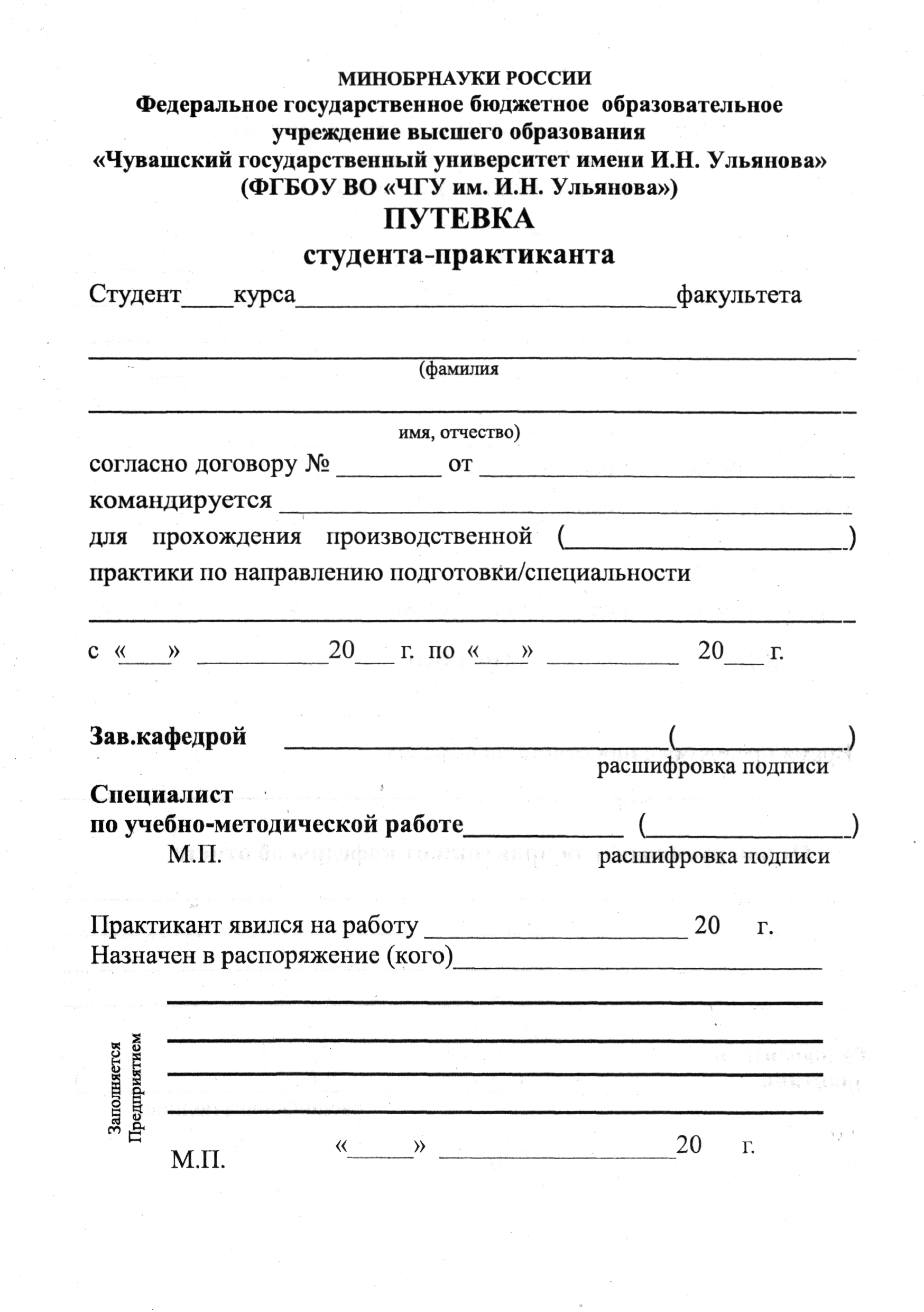 Продолжение Приложения 1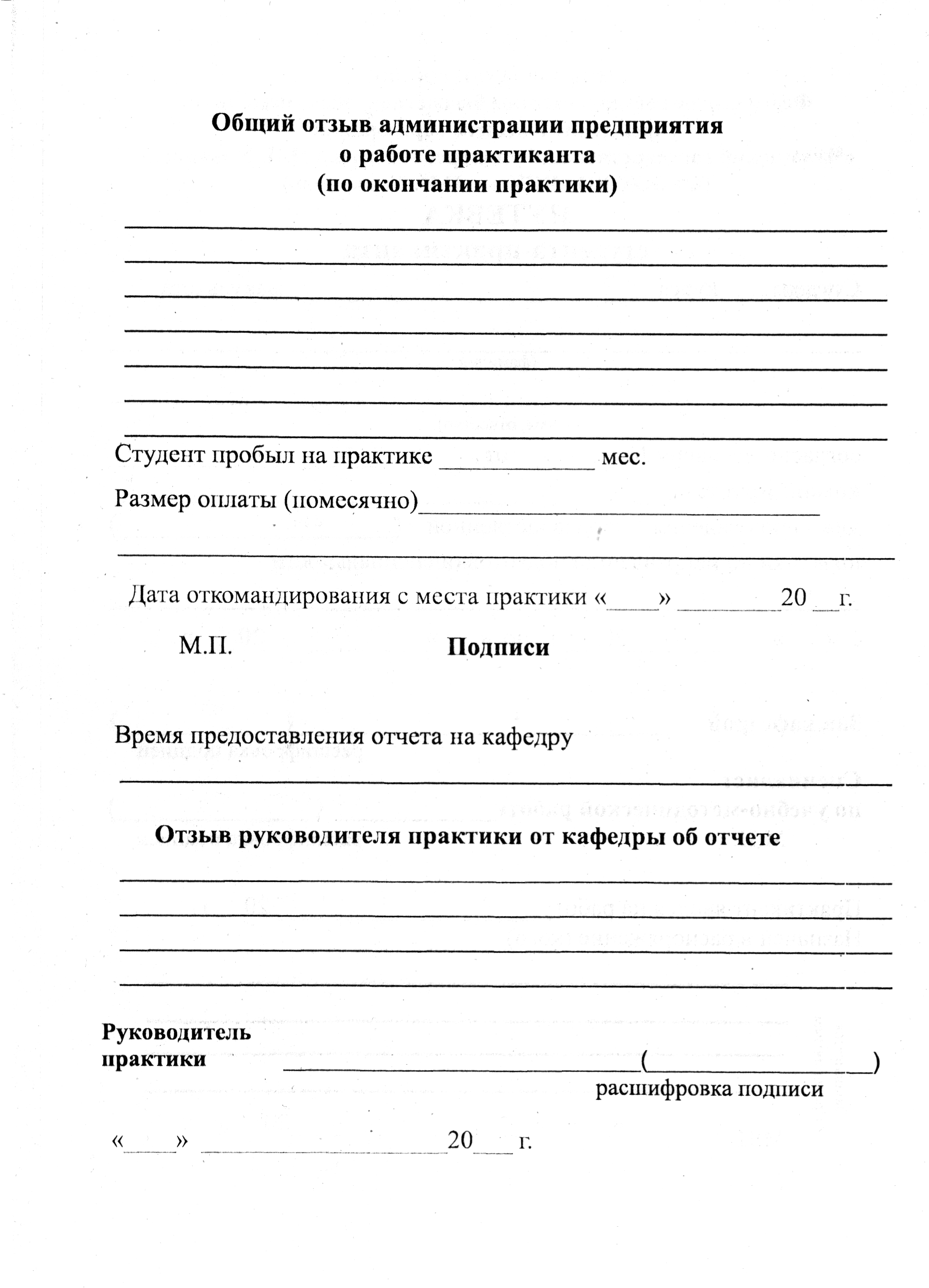 МИНОБРНАУКИ РОССИИФедеральное государственное бюджетное образовательное  учреждение высшего образования«Чувашский государственный университет имени И.Н. Ульянова»(ФГБОУ ВО «ЧГУ им. И.Н. Ульянова»)Факультет информатики и вычислительной техникиКафедра вычислительной техникиЗАДАНИЕ студенту-практикантуИванову Ивану Ивановичу, ИВТ-41-21________________________________________ФИО студента-практиканта, группадля прохождения учебной практики (ознакомительной практики) на кафедре вычислительной техники факультета информатики и вычислительной техники ФГБОУ ВО «ЧГУ им. И.Н. Ульянова»__________________________________________________________________наименование профильной организации/подразделения университета Ведение и оформление дневника практики.Прохождение инструктажа по охране труда, технике безопасности, пожарной безопасности, а также ознакомление с правилами внутреннего трудового распорядка организации, предоставляющей место для прохождения практики.Выполнение индивидуального задания:ознакомление с базой практики (профильной организацией), выпускаемой продукцией, используемыми программными средствами для решения практических задач;________________________________________________________________________________________________________________________________________________________________________________________________________________________изучение технологии создания программных средств вычислительной техники и автоматизированных систем: ________________________________________________________________________________________________________________________________________________________________________________________________________________________приобретение и закрепление навыков разработки алгоритмов и программ:_____________________________________________________________________________________________________________________________________________________________________________________________________________________приобретение навыков разработки и оформления отчетности и (или) программной документации/ документации пользователя;оформление отчета по практике в соответствии с рекомендациями п.п. 6,7 программы практики.Планируемый результат:________________________________________________________________________________________________________________________________________________________________________________________________________________________Руководитель практики от кафедры ___________/Ковалев С.В.Дата выдачи задания 27 июня 2022 годаСогласовано:Руководитель практики от профильной организации __________/Ковалев С.В. или Фамилия И.О. руководителя из путевки Фамилия  Дата согласования 27 июня 2022 годаМИНОБРНАУКИ РОССИИФедеральное государственное бюджетное образовательное учреждение высшего образования«Чувашский государственный университет имени И.Н. Ульянова»(ФГБОУ ВО «ЧГУ им. И.Н. Ульянова»)Факультет информатики и вычислительной техникиКафедра вычислительной техникиОТЧЕТ О УЧЕБНОЙ ПРАКТИКЕ (ОЗНАКОМИТЕЛЬНОЙ ПРАКТИКЕ)на базе кафедры вычислительной техники факультета информатики и вычислительной техники ФГБОУ ВО «ЧГУ им. И.Н. Ульянова»Чебоксары 2022СОДЕРЖАНИЕВВЕДЕНИЕ	..номерОСНОВНАЯ ЧАСТЬ	..номер1……………………………………………………………………………………………………. номер2 ……………………………………………………………………………………………номер3 ……………………………………………………………………………………………номерЗАКЛЮЧЕНИЕ	номерСПИСОК ИСПОЛЬЗОВАННЫХ ИСТОЧНИКОВ	номерПРИЛОЖЕНИЯ	номерПриложение……………………………………………………………………………….номерМИНОБРНАУКИ РОССИИФедеральное государственное бюджетное образовательное учреждение высшего образования«Чувашский государственный университет имени И.Н. Ульянова»(ФГБОУ ВО «ЧГУ им. И.Н. Ульянова»)Факультет информатики и вычислительной техникиКафедра вычислительной техникиРАБОЧИЙ ГРАФИК (ПЛАН) ПРОВЕДЕНИЯ УЧЕБНОЙ ПРАКТИКИ (ОЗНАКОМИТЕЛЬНОЙ ПРАКТИКИ)на базе кафедры вычислительной техники факультета информатики и вычислительной техники ФГБОУ ВО «ЧГУ им. И.Н. Ульянова»________________________________________ФИО обучающегося, группа09.03.01 Информатика и вычислительная техника, направленность (профиль) Программное обеспечение средств вычислительной техники и автоматизированных систем_____________________________________________________________________________направление подготовки /направленность (профиль)Руководитель практики от кафедры ___________/Ковалев С.В.Дата выдачи графика 27 июня 2022 годаСогласовано:Руководитель практики от профильной организации _________/ Ковалев С.В. или Фамилия И.О. руководителя из путевки Дата согласования 27 июня 2022 годаДНЕВНИКПРОХОЖДЕНИЯ УЧЕБНОЙ ПРАКТИКИ (ОЗНАКОМИТНЛЬНОЙ ПРАКТИКИ)на базе кафедры вычислительной техники факультета информатики и вычислительной техники ФГБОУ ВО «ЧГУ им. И.Н. Ульянова»_______________________________________ФИО студента-практиканта, группа09.03.01 Информатика и вычислительная техника, направленность (профиль) Программное обеспечение средств вычислительной техники и автоматизированных систем_____________________________________________________________________________направление подготовки /направленность (профиль)Студент практикант ____________/Фамилия И.О.Руководитель практики от профильной организации ____________/Ковалев С.В. или Фамилия И.О. руководителя из путевкиДата составления 09 июля 2022 годаОбучающийся 1 курса, направление подготовки «Информатика и вычислительная техника», группа ИВТ-41-19___________________________  Фамилия И.О.подпись, датаРуководитель, к.т.н., доцент кафедры вычислительной техники,___________________________
подпись, датаКовалев С.В.___________________________
подпись, датаРуководитель от профильной организации, доцент кафедрывычислительной техники___________________________Ковалев С.В. или Фамилия И.О. руководителя из путевки            подпись, датаЗаведующий кафедройвычислительной техники, доцент___________________________
подпись, датаЩипцова А.В.___________________________
подпись, дата№п/пРазделы (этапы) практикиВиды работ на практике, включая самостоятельную работу студентовТрудоемкость, часДата1.Организация практики, подготовительный этапОформление на практику,  прохождение инструктажа  по охране труда, технике безопасности, пожарной безопасности, а также ознакомление с правилами внутреннего трудового распорядка организации, предоставляющей место для прохождения практики927.06.20222.Производственный этапОбучение и работа на рабочем месте в качестве стажера-практиканта в соответствии с индивидуальным заданием7227.06.2022-06.07.20223.Подготовка отчетаСбор, обработка и систематизация фактического и литературного материала2407.07.2022-09.07.20224.Защита отчетаПолучение отзыва на рабочем месте Публичная защита отчета309.07.2021ИТОГО108№п/пРазделы (этапы) практикиВиды работ на практике, включая самостоятельную работу студентовТрудоемкость, часДата1.Организацияпрактики, подготовительный этапОформление на практику,  прохождение инструктажа  по охране труда, технике безопасности, пожарной безопасности, а также ознакомление с правилами внутреннего трудового распорядка организации, предоставляющей место для прохождения практики927.06.20222.Производственный этапОбучение и работа на рабочем месте в качестве стажера-практиканта в соответствии с индивидуальным заданием:722.Производственный этап627.06.2022-2.Производственный этап928.06.20222.Производственный этап929.06.20222.Производственный этап930.06.20222.Производственный этап901.07.20222.Производственный этап902.07.20222.Производственный этап904.07.20222.Производственный этап905.07.20222.Производственный этап906.07.20223.Подготовка отчетаСбор, обработка и систематизация фактического и литературного материала2407.07.2022-09.07.20224.Защита отчетаПолучение отзыва на рабочем месте Публичная защита отчета309.07.2021ИТОГО108